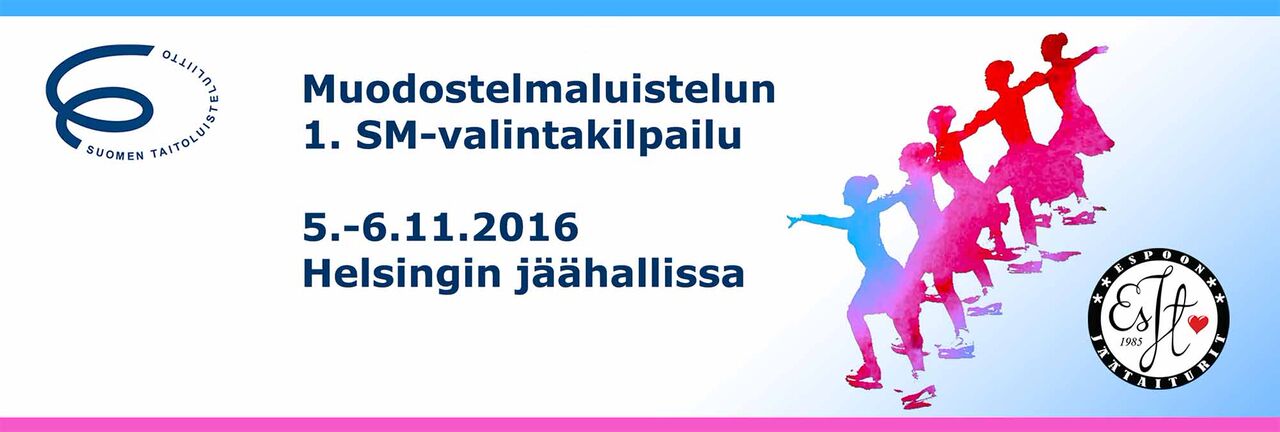 						Kutsu 4.10.2016MUODOSTELMALUISTELUN 1. SM-valintakilpailut 2016-2017 Espoon Jäätaitureilla on ilo kutsua STLL:n jäsenseurojen SM-seniori-, SM-juniori- ja SM-noviisijoukkueet muodostelmaluistelun 1. SM-valintakilpailuihin. Kilpailupaikka ja –aika:Helsingin jäähalli, www.helsinginjaahalli.fiNordenskiöldinkatu 11-13, Helsinkila-su 5.-6.11.2016 Arviointijärjestelmä, kilpailusarjat ja vaatimukset Kilpailussa noudatetaan STLL:n ja ISU:n voimassa olevia sääntöjä. Luistelualueen koko on 28m x 60m.Kilpailun tuomaristo ja tekninen henkilöstö  STLL nimeää tuomaristot. Tiedot löytyvät erillisestä liitteestä. Musiikki Musiikit soitetaan tietokoneelta. Ohjelmamusiikit toimitetaan MP3-tiedostona 14.10.2016 mennessä osoitteeseen esjt@espoonjaataiturit.fi. Pyydämme nimeämään sekä MP3-tiedostot että sähköpostit seuraavasti: sarja/joukkueen nimi/lyhyt tai vapaa. Sitoudumme hävittämään musiikkitiedostot kilpailun päätyttyä. Varasoittimena käytämme CD-soitinta. CD-levyt (2 kpl) annetaan kilpailutoimistoon akkreditoinnin yhteydessä.  Kilpailumusiikin tulee olla kahdella hyvässä kunnossa olevalla levyllä, joihin on merkitty joukkueen nimi ja musiikin kesto sekä maininta lyhyt tai vapaa.  Ilmoittautuminen Ilmoittautuminen kilpailuun tapahtuu viimeistään pe 14.10.2016 joukkuekohtaisella ilmoittautumislomakkeella eli luistelijalistalla.Ilmoittautumislomakkeessa on selvitettävä seuraavat tiedot: Seura, joukkueen nimi, sarja, joukkueen teema, valmentajat, joukkueenjohtajat, huoltajat, luistelijoiden nimet, syntymäajat. Ilmoittautumisessa tulee olla kilpailulisenssin tai kilpailuluvan maksupäivä. Ilmoittautumisessa on mainittava, osallistuuko joukkue harjoituksiin. Ilmoittautuminen on sitova. Mikäli joukkue ei saavu harjoituksiin, peritään rangaistuksena kyseisen sarjan ilmoittautumismaksu kaksinkertaisena.Ilmoittakaa lisäksi, mihin osoitteeseen haluatte kilpailuvahvistuksen sekä mihin osoitteeseen tuomarilasku lähetetään.Luistelijalista toimitetaan osoitteeseen esjt@espoonjaataiturit.fi   Merkitse sähköpostin otsikoksi ILMOITTAUTUMINEN/SARJA/SEURA/JOUKKUE.Suunniteltu ohjelma –lomakkeet lähetetään 28.10.2016 mennessä osoitteeseen: ohjelmat@stll.fi Huomioittehan, että joukkue voi ilmoittaa kilpailuun enintään 3 valmentajaa ja joukkueenjohtajan lisäksi enintään 3 huoltajaa (sisältäen mahdollisen kuvaajan).  Ilmoittautumismaksu Ilmoittautumismaksu (SM-noviisit 160€/joukkue, SM-juniorit ja SM-seniorit 220€/joukkue) maksetaan Espoon Jäätaiturit ry:n tilille: FI41 1350 3001 4975 34 viimeistään 14.10.2016. Merkitse viestikenttään seuran ja joukkueen nimet.  Jälki-ilmoittautuminen Jälki-ilmoittautumismaksu on kaksinkertainen. Jälki-ilmoittautumisaikaa on viisi (5) vuorokautta varsinaisen ilmoittautumisen loppumisesta. Arvonta Aika ja paikka ilmoitetaan kilpailuvahvistuksessa.  Alustava aikataulu   SM-noviisien molemmat lohkot kilpailevat lauantaina (järjestyksessä: Lohko 1, Lohko 2).Käsiohjelma Käsiohjelmatiedot (ohjelman teema, musiikkitiedot ja luistelijoiden nimet, joukkueen keski-ikä 1.7.2016) sekä joukkueen valokuva jpeg-muotoisena, ilmoittautumisen yhteydessä viimeistään pe 14.10.2016 osoitteeseen esjt@espoonjaataiturit.fiViestin otsikkokenttään: sarja/seura/joukkue käsiohjelmatiedot (esim. SM-noviisit/EsJt/Valley Bay Synchronics käsiohjelmatiedot) Ruokailut Joukkueilla on mahdollisuus varata ruokailut Helsingin jäähallin ravintoloista. Linkki ruokailun varaamiseen tulee kilpailuvahvistuksessa.Pääsyliput Linkki pääsylippujen ostamiseen löytyy Espoon Jäätaitureiden kilpailusivuilta http://espoonjaataiturit.sporttisaitti.com/ml1sm2016/Kilpailun johtoKilpailun johtajat:Janos Arrakoski	Suvi Oikarinenpuh. 040 5045961	puh. 040 5969647Kilpailusihteerit:Maaret Kulo		Miia RaatikkaTervetuloa kilpailemaan!Espoon Jäätaiturit ryLiitteetJoukkueen Ilmoittautumislomake, käsiohjelmalomake, suunniteltu ohjelma -lomakeJakelu: STLL, tuomarit, tekniset, EsJt, ETK, EVT, HSK, HL, HTK, JoKa, JyTLS, Kaari, KuLS, LTL, OLK, PoriTa, SaiML, TapTL, TTK, VG-62   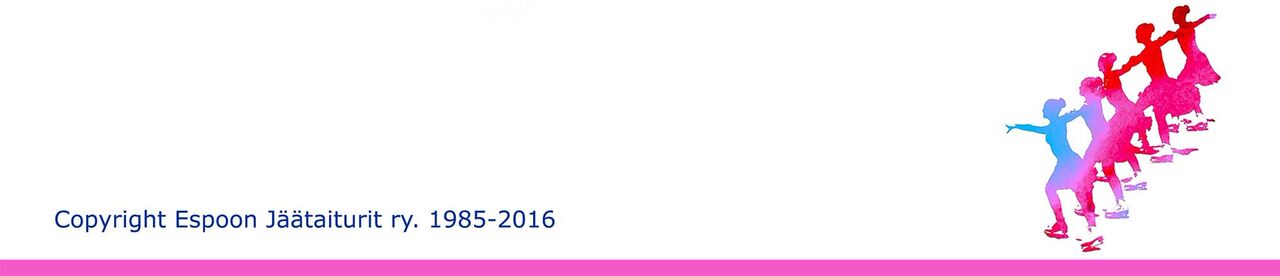 SM-noviisitSM-junioritSM-senioritLyhytohjelmakesto 2 min 50 skesto 2 min 50 sVapaaohjelmakesto 3 min 30 s ± 10skesto 4 min ± 10skesto 4 min 30 s ± 10s Aikataulumuutokset mahdollisia 
  SM-noviisit
Lohko 1
Lohko 2SM-junioritSM-senioritLauantai 5.11.vapaaohjelmalyhytohjelmalyhytohjelmaharjoitukset klo 07.40harjoitukset noin klo 11.15harjoitukset noin klo 13.50kilpailu klo 15.00kilpailu noin klo 18.19kilpailu noin klo 20.12Sunnuntai 6.11.vapaaohjelmavapaaohjelmaharjoitukset klo 9.00harjoitukset noin klo 11.42kilpailu klo 13.00kilpailu noin klo 15.08